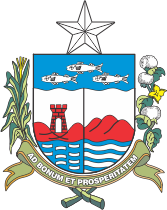 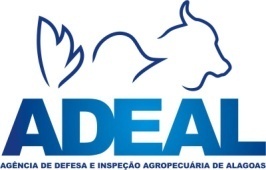 DECLARAÇÃO DE MÉDICO VETERINÁRIO RESPONSÁVEL TÉCNICO POR ESTABELECIMENTO DE PRODUÇÃO AVÍCOLA COMERCIAL DECLARAÇÃO DE MÉDICO VETERINÁRIO RESPONSÁVEL TÉCNICO POR ESTABELECIMENTO DE PRODUÇÃO AVÍCOLA COMERCIAL DECLARAÇÃO DE MÉDICO VETERINÁRIO RESPONSÁVEL TÉCNICO POR ESTABELECIMENTO DE PRODUÇÃO AVÍCOLA COMERCIAL DECLARAÇÃO DE MÉDICO VETERINÁRIO RESPONSÁVEL TÉCNICO POR ESTABELECIMENTO DE PRODUÇÃO AVÍCOLA COMERCIAL DECLARAÇÃO DE MÉDICO VETERINÁRIO RESPONSÁVEL TÉCNICO POR ESTABELECIMENTO DE PRODUÇÃO AVÍCOLA COMERCIAL DADOS DO ESTABELECIMENTODADOS DO ESTABELECIMENTODADOS DO ESTABELECIMENTODADOS DO ESTABELECIMENTODADOS DO ESTABELECIMENTONOME DO ESTABELECIMENTO:NOME DO ESTABELECIMENTO:NOME DO ESTABELECIMENTO:NOME DO ESTABELECIMENTO:CPF/CNPJ:ENDEREÇO:ENDEREÇO:ENDEREÇO:ENDEREÇO:LATITUDE:ENDEREÇO:ENDEREÇO:ENDEREÇO:ENDEREÇO:LONGITUDE:MUNICIPIO:MUNICIPIO:LOCALIDADE:LOCALIDADE:CEP:EMAIL:EMAIL:EMAIL:EMAIL:TELEFONE:CLASSIFICAÇÃO:CLASSIFICAÇÃO:CLASSIFICAÇÃO:CLASSIFICAÇÃO:MÉDICO VETERINÁRIO RESPONSAVEL TÉCNICOMÉDICO VETERINÁRIO RESPONSAVEL TÉCNICOMÉDICO VETERINÁRIO RESPONSAVEL TÉCNICOMÉDICO VETERINÁRIO RESPONSAVEL TÉCNICOMÉDICO VETERINÁRIO RESPONSAVEL TÉCNICONOME DO RESPONSAVEL:NOME DO RESPONSAVEL:NOME DO RESPONSAVEL:NOME DO RESPONSAVEL:CPF:ENDEREÇO:ENDEREÇO:ENDEREÇO:ENDEREÇO:RG:MUNICÍPIO: MUNICÍPIO: MUNICÍPIO: UF:CEP:EMAIL:EMAIL:EMAIL:TELEFONE: CRMV/ALTERMO DE COMPROMISSOTERMO DE COMPROMISSOTERMO DE COMPROMISSOTERMO DE COMPROMISSOTERMO DE COMPROMISSODeclaro perante este documento, em conformidade com a legislação vigente, que dispõe sobre registro de granja avícola comercial, que sou Responsável Técnico, pelo CONTROLE SANITÁRIO das aves do estabelecimento abaixo, bem como, asseguro que este atende com os requisitos definidos na instrução normativa de registro de estabelecimentos avícolas, bem como respondendo igualmente por todas as questões relativas ao cumprimento das obrigações inerentes a tal função, previstas no âmbito do Programa Nacional de Sanidade Animal – PNSA.Declaro, sob as penas da lei, que as informações prestadas acima são verdadeiras.______________________________________ - AL, _______ de ________________ de ____________________________________________________________________________________CARIMBO E ASSINATURA DO MÉDICO VETERINÁRIODeclaro perante este documento, em conformidade com a legislação vigente, que dispõe sobre registro de granja avícola comercial, que sou Responsável Técnico, pelo CONTROLE SANITÁRIO das aves do estabelecimento abaixo, bem como, asseguro que este atende com os requisitos definidos na instrução normativa de registro de estabelecimentos avícolas, bem como respondendo igualmente por todas as questões relativas ao cumprimento das obrigações inerentes a tal função, previstas no âmbito do Programa Nacional de Sanidade Animal – PNSA.Declaro, sob as penas da lei, que as informações prestadas acima são verdadeiras.______________________________________ - AL, _______ de ________________ de ____________________________________________________________________________________CARIMBO E ASSINATURA DO MÉDICO VETERINÁRIODeclaro perante este documento, em conformidade com a legislação vigente, que dispõe sobre registro de granja avícola comercial, que sou Responsável Técnico, pelo CONTROLE SANITÁRIO das aves do estabelecimento abaixo, bem como, asseguro que este atende com os requisitos definidos na instrução normativa de registro de estabelecimentos avícolas, bem como respondendo igualmente por todas as questões relativas ao cumprimento das obrigações inerentes a tal função, previstas no âmbito do Programa Nacional de Sanidade Animal – PNSA.Declaro, sob as penas da lei, que as informações prestadas acima são verdadeiras.______________________________________ - AL, _______ de ________________ de ____________________________________________________________________________________CARIMBO E ASSINATURA DO MÉDICO VETERINÁRIODeclaro perante este documento, em conformidade com a legislação vigente, que dispõe sobre registro de granja avícola comercial, que sou Responsável Técnico, pelo CONTROLE SANITÁRIO das aves do estabelecimento abaixo, bem como, asseguro que este atende com os requisitos definidos na instrução normativa de registro de estabelecimentos avícolas, bem como respondendo igualmente por todas as questões relativas ao cumprimento das obrigações inerentes a tal função, previstas no âmbito do Programa Nacional de Sanidade Animal – PNSA.Declaro, sob as penas da lei, que as informações prestadas acima são verdadeiras.______________________________________ - AL, _______ de ________________ de ____________________________________________________________________________________CARIMBO E ASSINATURA DO MÉDICO VETERINÁRIODeclaro perante este documento, em conformidade com a legislação vigente, que dispõe sobre registro de granja avícola comercial, que sou Responsável Técnico, pelo CONTROLE SANITÁRIO das aves do estabelecimento abaixo, bem como, asseguro que este atende com os requisitos definidos na instrução normativa de registro de estabelecimentos avícolas, bem como respondendo igualmente por todas as questões relativas ao cumprimento das obrigações inerentes a tal função, previstas no âmbito do Programa Nacional de Sanidade Animal – PNSA.Declaro, sob as penas da lei, que as informações prestadas acima são verdadeiras.______________________________________ - AL, _______ de ________________ de ____________________________________________________________________________________CARIMBO E ASSINATURA DO MÉDICO VETERINÁRIOCAMPOS DE PREENCHIMENTO DA ADEALCAMPOS DE PREENCHIMENTO DA ADEALCAMPOS DE PREENCHIMENTO DA ADEALCAMPOS DE PREENCHIMENTO DA ADEALCAMPOS DE PREENCHIMENTO DA ADEALNÚCLEO LOCALCARIMBO E ASSINATURA☐ VERIFICAR DOCUMENTAÇÃO ANEXA☐ VERIFICAR HABILITAÇÃO DE GTA☐ VERIFICAR DOCUMENTAÇÃO ANEXA☐ VERIFICAR HABILITAÇÃO DE GTA☐ VERIFICAR DOCUMENTAÇÃO ANEXA☐ VERIFICAR HABILITAÇÃO DE GTA☐ VERIFICAR DOCUMENTAÇÃO ANEXA☐ VERIFICAR HABILITAÇÃO DE GTARECEBIDO EM:☐ VERIFICAR DOCUMENTAÇÃO ANEXA☐ VERIFICAR HABILITAÇÃO DE GTA☐ VERIFICAR DOCUMENTAÇÃO ANEXA☐ VERIFICAR HABILITAÇÃO DE GTA☐ VERIFICAR DOCUMENTAÇÃO ANEXA☐ VERIFICAR HABILITAÇÃO DE GTA☐ VERIFICAR DOCUMENTAÇÃO ANEXA☐ VERIFICAR HABILITAÇÃO DE GTA1. Não receber se o documento estiver ilegível ou incompleto.2. Verificar as cópias dos documentos exigidos.1. Não receber se o documento estiver ilegível ou incompleto.2. Verificar as cópias dos documentos exigidos.1. Não receber se o documento estiver ilegível ou incompleto.2. Verificar as cópias dos documentos exigidos.1. Não receber se o documento estiver ilegível ou incompleto.2. Verificar as cópias dos documentos exigidos.1. Não receber se o documento estiver ilegível ou incompleto.2. Verificar as cópias dos documentos exigidos.*Relacionar as possíveis outras espécies para a emissão de GTA:_____________________________________________________________________________________________________________________.*Relacionar as possíveis outras espécies para a emissão de GTA:_____________________________________________________________________________________________________________________.*Relacionar as possíveis outras espécies para a emissão de GTA:_____________________________________________________________________________________________________________________.*Relacionar as possíveis outras espécies para a emissão de GTA:_____________________________________________________________________________________________________________________.*Relacionar as possíveis outras espécies para a emissão de GTA:_____________________________________________________________________________________________________________________.NUMERO DO REGISTRO:   _______________________________________        VALIDADE:  ______/ ______________/________________NUMERO DO REGISTRO:   _______________________________________        VALIDADE:  ______/ ______________/________________NUMERO DO REGISTRO:   _______________________________________        VALIDADE:  ______/ ______________/________________NUMERO DO REGISTRO:   _______________________________________        VALIDADE:  ______/ ______________/________________NUMERO DO REGISTRO:   _______________________________________        VALIDADE:  ______/ ______________/________________